INTRO: feiten & cijfers over linkedIn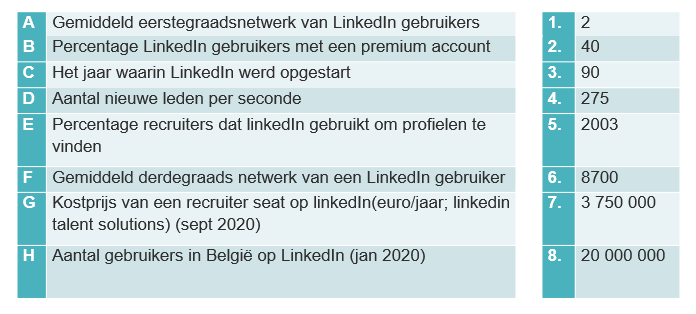 Antwoorden:ABCDEFGHI